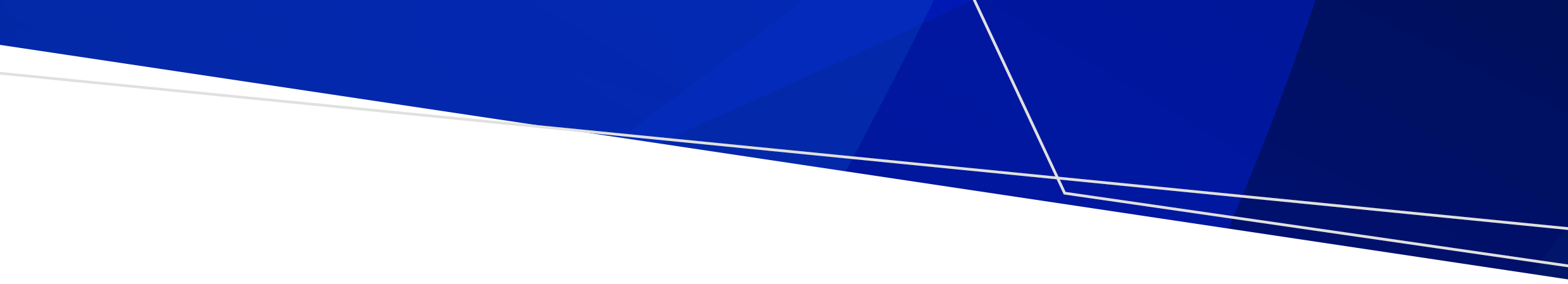 Please amend the line items in the tables below as required.
Cemetery trust financial budget templateCemetery trust:Financial year:IncomeBudgetActualVarianceBank account Bank interestInvestment account Bank interestGrantsDepartment of HealthOther grantsOther incomeDonations Fees received                                               Rights of intermentInterment servicesMemorialisationOtherPerpetual maintenance set asideTotal incomeExpensesBudgetActualVarianceBank accountBank chargesOperating expenses Equipment hire/purchaseRepairs, maintenance and cleaning (for example, mower and other equipment repairs or parts)Insurance (other than VMIA – for example, for a vehicle)Gravediggers (contractors)Ground staffAdministration staff (for example, trust secretary, manager)Supply of memorialisation productsAccounting feesPrinting, postage, stationery, office suppliesTelephone and internetUtilities (electricity/gas/water)Cemetery database / mapping software subscriptionCemetery projectsFencing repairsRoad/path maintenanceNew cemetery area development (for example, memorial wall, new lawn beams)Infrastructure (for example, shed, toilets, rotunda)Mapping and/or database creationTotal expenses